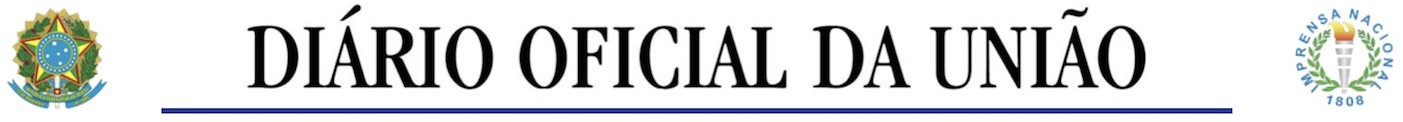 Publicado em: 16/04/2018 | Edição: 72 | Seção: 1 | Página: 44 Órgão: Ministério das Cidades / Gabinete do MinistroPORTARIA Nº 269, DE 13 DE ABRIL DE 2018Divulga o resultado do primeiro turno do processo de seleção de propostas de Entes Apoiadores para participação no Programa Cartão Reforma no âmbito da Portaria nº 189, de 08 de março de 2018 - Edital 001/2018.O MINISTRO DE ESTADO DAS CIDADES, no uso das atribuições que lhe conferem os incisos I e II do parágrafo único do art. 87 da Constituição Federal, o art. 25 da Medida Provisória nº 782, de 31 de maio de 2017 e o Decreto nº 8.927, de 8 de dezembro de 2016, e considerando a Lei n° 13.439, de 27 de abril de 2017, de 2017, e o disposto no art. 14 do Decreto n° 9.084, de 29 de junho de 2017, resolve:Art. 1º Divulgar, na forma do Anexo I, as propostas aprovadas no primeiro turno do processo seletivo de que trata a Portaria nº 189, de 08 de março de 2018 - Edital 001/2018.§1º As propostas não relacionadas no Anexo I foram consideradas reprovadas no primeiro turno do processo seletivo. A lista de propostas reprovadas, contendo o respectivo motivo da reprovação, está disponível para consulta no portal do Programa Cartão Reforma www.cartaoreforma.cidades.gov.br.§2º A contratação das propostas aprovadas está condicionada à disponibilidade do limite orçamentário do Programa Cartão Reforma no exercício 2018 e ocorrerá conforme ordem de classificação obtida por Unidade Federativa.Art. 2° Os interessados terão prazo de 48 horas, a partir da publicação desta portaria, para interposição de recurso.§1º O recurso deverá ser elaborado no modelo constante no Anexo II e deverá ser encaminhado exclusivamente por meio eletrônico, através do e-mail: recursos-cartao@cidades.gov.br.§2º Após análise dos recursos apresentados, o Ministério das Cidades publicará, se for o caso, novo resultado no portal do Programa Cartão Reforma www.cartaoreforma.cidades.gov.br e no Diário Oficial da União em até 7 (sete) dias úteis após a finalização do prazo para interposição de recursos.Art. 3º Essa portaria entra em vigor na data de sua publicação.ANEXO 1LISTA DE PROJETOS APROVADOS - 1° TURNO EDITAL 001/2018ANEXO IIFORMULÁRIO PARA INTERPOSIÇÃO DE RECURSOEu,........................................................................................, prefeito(a) municipal de ............................................,  portadordo	documento	de	identidade	nº................................,	responsável	pelo	projeto	intitulado.............................................................................., cadastrado no SisReforma sob o nº........................., apresento o presente recurso sobre a publicação do resultado final da seleção do Edital 001/2018.A decisão objeto de contestação é: ............................... (explicitar a decisão que está contestando). Os argumentos com os quais contesto a referida decisão são:.................................................................................................................Para	fundamentar	essa	contestação,	encaminho	anexos	os	seguintes	documentos:.................................................................................. 	, 	de 	de 2018. (assinatura)Prefeito (a) Municipal de  	UFENTE APOIADORNOME DA PROPOSTAPONTUAÇÃO OBTIDAN° ESTIMADO DE FAMÍLIAS BENEFICIADASRECURSO APROVADO POR POLÍGONO (R$)SUBVENÇÃO PARA CARTÕES(R$) / MUNICÍPIOSUBVENÇÃO PARA AT(R$) / MUNICÍPIOTOTAL(R$)/ MUNICÍPIO (R$)PAGOIANESIA DO PARAPOLIGONO SANTA LUZIA448,7180R$ 400.000R$ 750.000R$ 112.500R$ 862.500PAGOIANESIA DO PARAPOLÍGONO RIO VERDE448,7130R$ 150.000PAGOIANESIA DO PARAPOLÍGONO SANTO AMARO438,7140R$ 200.000PAMARABÁJARDIM BELA VISTA321,04400R$ 2.000.000R$ 2.000.000R$ 300.000R$ 2.300.000